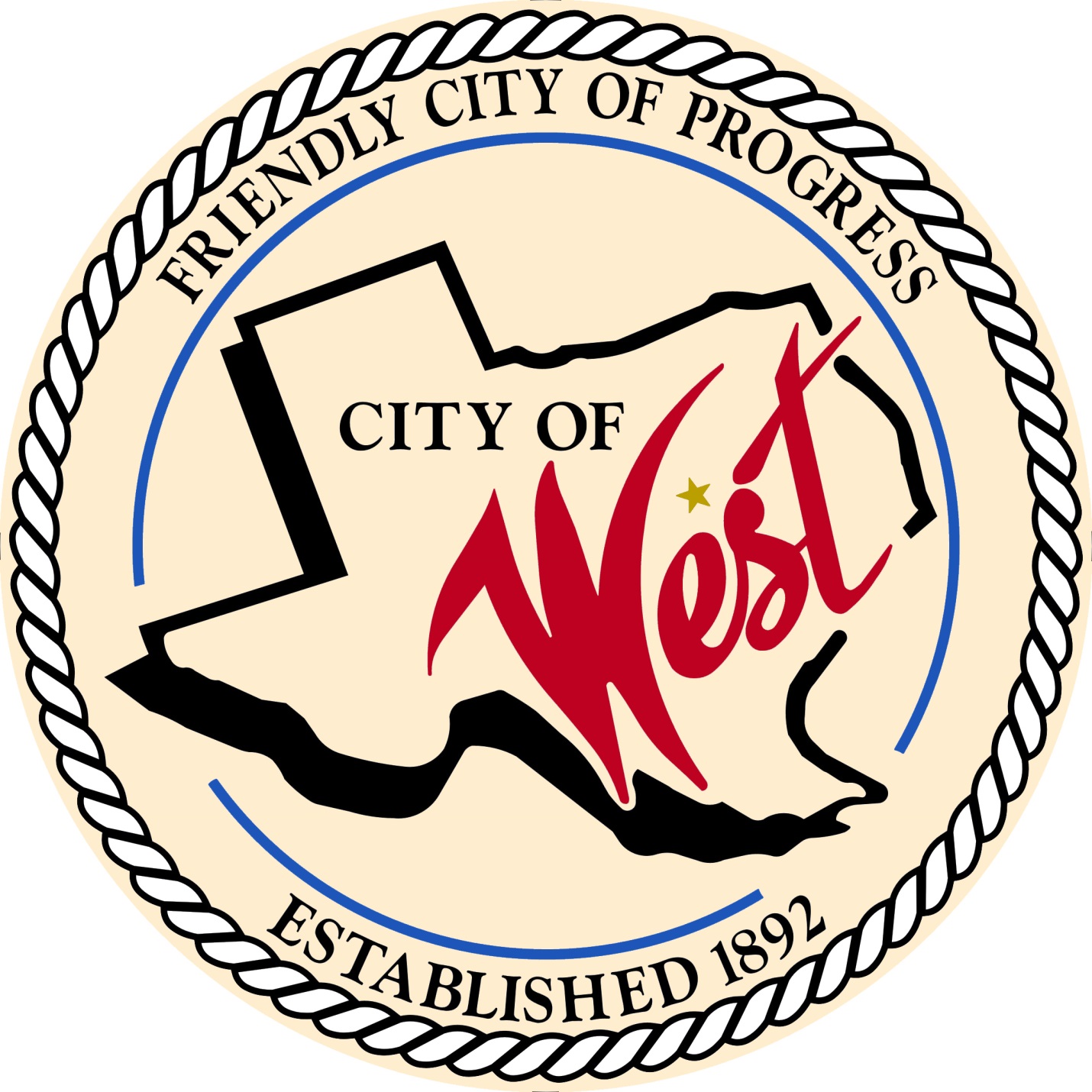 City Council MeetingJUNE 7, 2022	          City of West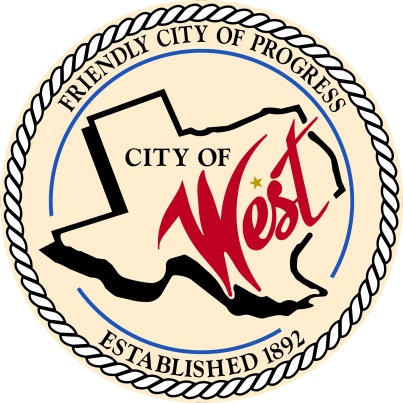 		     110 N. Reagan, West, Texas 76691		                     Phone (254) 826-5351 Fax (254) 826-5969THE WEST CITY COUNCIL WILL MEET ON TUESDAY, JUNE 7, 2022, AT 5:30 PM IN WORKSHOP LOCATED AT THE WEST COMMUNITY CENTER AT 200 TOKIO ROAD TO DISCUSS ITEMS ON THE AGENDA. THE REGULAR COUNCIL MEETING WILL START AT 6:00 PM. Call to Order Invocation and PledgeRoll CallApprove Minutes:  May 3, 2022 and May 7, 2022.Approve Bills: May 2022.Discussion, consideration, action, if any, re: Monthly Departmental Reports Finance Report Police Department Report Public Works Report Fire Marshal Report Code/Permitting Report Engineer Report  Citizen Comments: Citizens may be heard on any subject, but no discussion by or with Council will be held on any matter not listed on an official agenda as required by law.Discussion, consideration, action, if any, re:  West Fair and Rodeo requesting hotel tax funds for advertising – Pat Cammack.Discussion, consideration, action, if any, re:  West EMS fuel allotment.Discussion, consideration, action, if any, re:  County wide mutual aid agreement between The City of West and West Fire Department.  Discussion, consideration, action, if any, re: Increase the 2022 police building construction budget by $154,000 making the total cost $555,519.   Discussion, consideration, action, if any, re:  Approval of new police building construction bid/contract with JCM Builders of Texas, LLC for $555,519 and allowing Mayor to sign contract.  Discussion, consideration, action, if any, re:  Awarding of administrative services contract for the preparation of the City’s 2022 Texas Community Development Block Grant (TxCDBG) FAST application and subsequent administrative services contract if funded.  Council member comments and requests for items to be placed on future agendas. AdjournCERTIFICATIONI certify that the above notice of meeting was posted on the bulletin board of the West City Hall in the City of West, Texas on the 2nd day of June 2022 at 9:00 o’clock a.m.____________________________City Secretary       Shelly Nors